COURSE LEADER HANDBOOK	2023-2024 EDITIONCOURSE LEADERS RESPONSIBILITIES						PAGE 1-2	Course Leaders Workshop	Program Preview	Open HouseCOURSE PROCEEDURES								PAGE 3-6	Prior to the First Week	First Week	Each WeekAPPENDIX 1										PAGE 7	Sample Communication To Course ParticipantsAPPENDIX 2										PAGE 8	Expectations And Code Of ConductAPPENDIX 3										PAGE 9-10	Emergency And Safety ProceduresAPPENDIX 4										PAGE 11-14		Audio/Visual ManualAPPENDIX 5										PAGE 15-16	Week One ChecklistSTUDY GROUP COURSE LEADER MANUALThank you for agreeing to be a Course Leader. Course Leaders are vital to the Society for Learning in Retirement.  It is essential that course leaders make everyone, especially new members, feel welcome and maintain a positive and friendly atmosphere each week.  Your supportive and encouraging warmth and enthusiasm help to make study groups successful.In addition to moderating the study group sessions, Course Leaders are expected to participate in the following:  Course Leaders’ WorkshopHeld approximately 2 weeks before the Program Previews in May and November and the Open House in the SpringIt is recommended that all course leaders, new and experienced, attend this important workshop.  The focus is to learn and share information about the responsibilities of a course leader including use of AV equipment.A hard copy of this manual can be provided on requestProgram Preview: Fall Term and Winter TermProgram Previews are held twice a year: in May for the Fall Term and November for the Winter TermOne or both of the co-course leaders should attendPlease arrive at least 30 minutes earlyYou will be asked to describe the course in a one and a half minute presentation You may wish to have handouts regarding possible topics available to prospective participants.  These can be printed in advance at the office.Make yourself available for questions when the presentations are completed.  It is important that new members are assisted if required and made to feel welcome.After the program preview, you will receive the list of those registered for your course.  You should contact them, either by e-mail and/or by phone, with a special welcome to new members.  Reconfirm that they will be expected to make a presentation.  Be prepared to assist them in their topic selection.  See Sample Communication in Appendix 1 and Participant Code of Conduct Appendix 2Open HouseOpen Houses are held in September (Fall Term), January (Winter Term) and April (Spring Term)This is an opportunity to answer questions and to encourage members to register for coursesOne or both of the co-course leaders should attendPlease arrive at least 30 minutes earlyProvide a list of possible topics and other material that may be of assistance to members interested in your course   Procedures at the Open House:The latest copy of the Course Membership Record will be provided.   Additional members may only be added to this list at the registration desk. A blank copy of the Course Topic Sign Up Record will be provided.  Before the Open House, some participants may have already chosen topics and times for presentation.  Ensure that you have this information documented on the Sign-Up Record.  This will avoid any duplication of topic.   Members who have not yet selected a day, time and topic may wish to do so at this time. It is essential to schedule presentations for at least the first 3 weeks of the term. If your course is fully subscribed, a waiting list is established by the registrar and members will be added to the course if and when space becomes available.   Course Leaders will be notified of any updates. Subject to the available space, a member may co-register for another course of equal or lesser value at no additional cost.  The registrar will process these requests.After members have been contacted by the registrar to confirm registration, you will receive the Updated Course Membership Record.  At this time, you should contact any new registrants via e-mail and/or phone. See Appendix 1 and Appendix 2 An updated copy of the Course Membership Record will be provided to you on the first day of the course.  Course ProceduresPrior to the First Week of TermCo-course leaders should discuss the plan for the first day’s agendaCourse Leaders should become familiar with the operation of the AV equipmentIt is important that you have a short, spare presentation or video or topic for discussion ready in case a presenter is absent without prior notice.If the course is not fully subscribed, there are a number of options available depending on the size of the class.If the numbers are quite small, there will be discussion with course leaders and the Study Group Curriculum Chair regarding options (e.g., combine with another study group; shorten the course, cancel). If the numbers are just shy of the maximum, you should plan to discuss options with the class on the first day (e.g., someone may have a presentation that can cover two sessions on one day, others may want to do two presentations, you could plan a lengthy discussion around one topic, find videos to present, arrange for a knowledgeable guest speaker)Take note of the member status on the Class Registration ListL denotes Course Leader R denotes Returning MemberN denotes New Member (first time registered for SLR)E denotes Emeritus (A member of long standing who is unable to make a presentation due to health or other reasons may attend as an observer and contribute to the discussion)Course Leaders should be aware of safety and emergency procedures as outlined in Appendix 3First Week of TermPlease arrive at least 30 minutes early. Bring your manual with you to each class for reference.Obtain tent cards, class list, flip chart schedule from the shelf in the library and set out the tent cards on the table outside of the classroomSet up audio-visual equipment on the cart located in the classroom. Instructions are located on the cart and in Appendix 4Overhead projector (if required) is located across from the coffee area. Record topics and times of the presentations on the flip chart scheduleAt the beginning of the class, introduce the member of the Board or Executive Council who will attend and give a brief welcome. Note attendance for the first and second week and contact any absent participants.  Notify the office of any withdrawals.  During the first hour the course leaders will provide essential information as outlined in the WEEK ONE CHECKLIST in Appendix 5Have members introduce themselves.  A major benefit of the Society is the opportunity for socialization.  You can decide what you would like the members to share with the class (e.g., How long have they belonged to SLR? What they did before they retired? What is their favourite hobby?)Ensure that you return the updated flip chart and class registration list to the office so that they can be provided to all class members the following week.  Each WeekRemember always that members join the course to learn – but also to enjoy the experience.  Do your very best to make this happen!Circulate to members flyers announcing special events etc. that are enclosed with the tent cardsStart promptly to ensure that all presenters have their allotted time Latecomers should join the class without interruption to the proceedingsOne of the course leaders should introduce the speakers, the other may thank them and start the discussion period.  It may be helpful for the presenter to have provided questions or topics following from his/her talkRemember that applause following a presentation is always appreciated.Ensure that the time frame for the presentation is maintained.  Each presentation should last 25-35 minutes to allow for a discussion period.  This is very important as it will allow the second presenter a fair share of the time.  If necessary, advise the presenter when five minutes remain.  It is recommended that the first presentation and discussion be completed by 25 minutes past the hour at the latest.  The second presentation should start at 25 minutes to the hour.  Encourage participants to hold questions until the end of the presentationOne of the course leaders should keep track of the order in which the tent cards are raisedEncourage members to take notes for questions during the presentation.  Additionally, presenters themselves may suggest a focus for the audience (e.g., “As I am speaking, think of how you felt as you approached retirement”)Advise members to place their tent card on end when they wish to make a comment.  Ensure that all members who wish to do so have a chance to speak and that no one member or course leader monopolizes the discussion.The course leader should diffuse any questions that pose a direct challenge to the content of the presentation and request that they be held until the discussion period.  Such comments must be presented in a respectful manner.If a member becomes a persistent questioner, attempt to limit their time by saying eg “You have some very valid points but let us see what other people have to say”.Some topics elicit differing opinions and this could lead to stimulating debate.  If, however, the discussion becomes particularly antagonistic, it should be terminated.  No personal attacks will be tolerated.  Humour may help to diffuse a difficult situation.  If a person is consistently disruptive you may speak to them privately and if necessary, discuss the issue with the president or vice-president (This seldom happens)At times, the discussion period may elicit peripheral topics.  If appropriate and acceptable to members, allow the discussion of these topics to continue making sure to bring the discussion back to the original topic.The discussion period allows input from all members.  However, there may be times when members have little to say.  It becomes the course leader’s role to facilitate communication among the participants for the entire session.  It is not recommended that the meeting time be curtailed.Strategies such as asking leading questions relevant to the presentation can be used (e.g., “Why do you think we focus more on one part of the world than on another that may be even more dire?” or to stir the pot “Rap music serves no social purpose.  What do you think?”)Wrap tent cards in the yellow course membership list after each session.  Ensure that the title of the course is visible.  Return the tent cards and flip chart record to the shelfEnsure the equipment cart is shut down properly.  Follow the instructions that are located on the cart and in Appendix 4.If tables have been moved, please return the room to its original configurationEnsure that the room is tidied, any garbage taken to the large bin located in the kitchen and lights are turned off.  Appendix 1Sample Communication to Course ParticipantsDecide which of the course leaders will be the key contact for participants.If contacting via e-mail, please keep the participants on a Blind Copy (Bcc) list for all communication until after the first day of class. Some people may choose not to have their personal information shared with the class.For those contacted via e-mail, please attach Expectations and Code of Conduct for All SLR Members found in Appendix 2.  For anyone not on e-mail, please provide a copy on the first day of the course.  Welcome to “Study Group Title”“Co-course leader’s name” and I are looking forward to having you join us for “Study Group Title”.  Class runs on “day and time” starting on “date”.  Our last day will be “date”.Reminder that there is a presentation workshop on “day, date and time” at Grosvenor Lodge for anyone wishing to improve their skills at research, preparation and presentation of your chosen topic.  If any of you have a topic in mind now, please let us know.  We will let the others in the group know so that we do not have duplicates.  As always, we are looking for volunteers to present in the first couple of weeks.   “Co-course leader’s name” and I will be in touch again before the course starts.  Please contact us if you have questions.  Regards,“Course Leader names, e-mail addresses and phone numbers”Appendix 2Expectations and Code of Conduct for All SLR MembersMembers are expected to encourage one another in the development of the peer learning environment to which all make a contribution and from which all gain a sense of accomplishment.In order to have healthy group discussions, it is understood that members are respectful to one another, even when it is necessary to disagree regarding the topic.All members of courses have the following responsibilities:ParticipationTo work to achieve the goals of the society and the groupTo help the participants in the course work togetherTo contribute information and ideas to the groupTo listen to others without interruptingInitiativeTo show interest in and curiosity about new opportunities for learningTo demonstrate a positive attitude toward learningIntentTo understand personal strengths and weaknesses of other membersTo accept feedback or contrary options from others in the groupCooperationTo be sensitive to the rights and opinions of others To listen to, acknowledge and consider differing positionsConflict ResolutionTo assist if necessary, to identify and maintain strategies for conflict resolution in acceptable waysAny unresolved dispute or any member who is too disruptive will be reported to the president so that appropriate action can be taken Members whose behavior continues to disrupt the course may be asked to withdraw from the society Appendix 3Emergency and Safety ProceduresFire SafetyIf you hear the fire alarm, whether real or a planned or unplanned fire drill, everyone should leave the building at once using the closest doorAssist those members who have difficulty walkingMake sure that you are not blocking access for the fire departmentThe Staff at Grosvenor Lodge will be responsible to calling the fire department and will advise you when it is safe to return to the buildingDo not attempt to drive out of the grounds until the all clear has been confirmedEmergency Occurring in the ClassroomThe first week of term, poll your members to determine if anyone is qualified to respond to a medical emergencyA portable defibrillator is located in the hallway.  It has very clear instructions and so can be safely used by anyoneThe course leaders should be alert to the well-being of members.  In the event of an emergency situation where a member is experiencing difficulty and appears to need medical attention, arrange for the member to be kept calm.  Using a cell phone or the main floor office telephone, call for an ambulance giving the correct address as:Society for Learning in Retirement, Grosvenor Lodge, 1017 Western Road, Main Floor   Telephone 519-438-3525NOTE: The address and telephone number are posted on the Bulletin Board in the centre hallIf possible, see if the member wishes to have anyone contacted on their behalfHave a member go to the west door (heading to the ramp) to direct the emergency crew.  After the situation has been resolved, inform one of the Emergency Response Team members listed below.Emergency Response Team—2023-2024President— Brian Henderson		519-657-9052Vice President— Facilities Co-ordinator - Jeff Keenor	519-666-2230Appendix 4   A/V MANUALChecklist prior to the sessionPut up the screen. Ensure that the feet are aligned for stabilityCheck that power bar light is onCheck that Projector amber light is on. Start projector, open “A/V Mute” slide (lens cover)Start computerTurn the mouse over, move mouse switch to “On”Check that mouse works (cursor moves)Close any “Update available” windowsCheck that computer window is projected onto the screenTurn on Bose unit, turn to Aux Using remote, check that DVD tray opens. Close. Perform sound check on wired microphoneTurn each wireless microphone on, perform sound check. Turn offChecklist after the sessionPress power button on Projector so that amber light is onClose “A/V Mute” slide (lens cover)Shut down computerTurn mouse over, move mouse switch to “Off”Turn each wireless microphone off.Put mouse and microphones in bagUnplug at the outlet and put cover on the equipmentPut down the screen.  Use the wooden stick to reach the topUNDER NO CIRCUMSTANCE ARE ANY CONNECTIONS TO BE CHANGEDOverview of Audio Visual EquipmentAll AV equipment has been consolidated on one cart, and prewired for your covenience. Top shelf   contains:Computer (with internet connection) for Powerpoint presentations, slide shows, Youtube presentations, etc.ProjectorDVD playerMiddle Shelf  contains:Power bar, which supplies all componentsWireless microphone receiverWired microphoneBOSE CD player. (It is also the speaker for all other audio components)Bottom Shelf  contains:Sound mixer. The mixer has been preset for optimum sound quality for the room and is boxed in to prevent any changes. Do not remove covers and make changes under any circumstance.In the bag2 wireless microphones DVD remote controlBOSE remote controlLaser pointer Computer mouseOther than routine shut-down procedure for Computer and Projector, and turning microphones off, leave all other equipment ON. This will reduce the need for wondering what needs to be turned on. Simply unplug at the outlet.The only equipment that will need to be turned on, as required, is:ComputerProjectorDVD playerUnder no circumstance disconnect or remove any equipment.If it is necessary to change projectors, please ensure that original connections are duplicated.THE BOSE CD PLAYERNOTE: The BOSE is both the CD player and the sound source of all other equipment.Playing CD’sUsing BOSE as sound sourcePress “AUX” button on the remote control. The window should display “AUX”. All other sound sources (i.e. DVD player, computer, microphones) will now be reproduced through the BOSE speakersUse the “VOLUME” button to control sound levels.THE PROJECTORThe amber “Power” light should be glowing, indicating that the projector is connected to a power source.Press “Power” button to start the projector. The amber light will turn green.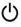 The projector needs to know which source is to be selected to display informationComputer  (Default source)ORDVD player (Press “Source” button to select)Press “Power” button  twice to shut the projector down. The green light will turn amber.PLAYING DVD’SUse LG remote control to open DVD trayInsert DVD and close trayOn projector, press “Source” button. (The screen will display a series of icons, which will be ignored) On DVD remote control, press “Play”Ensure that BOSE is set to “AUX”Use remote control for all DVD commandsNote:  The computer can also be used to play DVD’s but not if they are “Bluray” format.PLAYING YOUTUBE VIDEOSOpen Chrome to gain internet accessOpen YouTube website (www.youtube.com)In search box at the top, type title of required video.Ensure that BOSE is set to “AUX”If presenter wants multiple YouTube videos, simply open multiple Firefox windows and repeat 3 aboveUSING MICROPHONESBefore you turn on the Bose, make sure that the corded microphone is attached to the podium.  Switch on microphones must be turned on.  Ensure they are turned off at the end of the session.Appendix 5  Week One ChecklistWelcome all members.  Acknowledge any new or emeritus participantsClass AnnouncementsPlease arrive on time as a courtesy to the first presenter. Please turn off electronic devicesThe flip chart at the back lists names, dates and topics for presentations.  Anyone who has not yet picked a slot and topic should do so as soon as possible.  A hard copy of this list will be provided next week so that you are aware of the schedule.Reminder that presentations should be 25-35minutes long.  If using a video, it should be less than 10 minutes.  If you have a question or comment, we ask that you place your tent card on end with your name visible to the course leaders.  To make a short counterpoint to a comment, hold your tent card in the air.We will have a break before the second presentation of the day so that there is an opportunity to socialize and get refreshments. Let us know if you need the computer or overheard projector for your presentation.  If using the computer, it is essential that you bring your memory stick the week before your presentation date to make sure it is working properly.  If you are using Apple, you must save your presentation as PowerPointFor photocopies or overheads, a request should be submitted to the office at least one week ahead of your presentation date.  A request form can be found on the shelf in the library.SLR members can access Western University’s Weldon Library.  The Application for Borrowing Privileges is available on the shelf in the SLR library.  The bulletin board located in the hall has official SLR notices along with emergency contacts.You are welcome to bring a guest to a class. Please inform the course leader in advance and introduce your guest to the classThere is an opportunity to co-register for another class at no charge.  List of classes with openings available are listed on the bulletin board. Contact the officeWe will circulate the class registration list so that you can confirm information or correct any errors.  If anyone would prefer not have their information shared with the class, please let us know at the end of class.Now we will have class introductions HousekeepingCoffee, tea and cookies are available free of charge before class and during the break.  If possible, please bring your own mug with a lid.  The lids are necessary to reduce the chance of spills.Thank you to __________ for agreeing to get refreshments ready for us this termAs this is a heritage building, we ask that on days when it is raining or snowing, you bring indoor shoes. There are a few pairs of slippers available at the door if you forgetStaff has asked that we refrain from putting the chairs on the tiles in front of the fireplacePeople with hearing issues are encouraged to sit at the front of the room. Anyone who has to leave early is asked to sit at the back.Nothing is to be taped or pinned to the walls.Safety and Emergency ProceduresFire SafetyIf you hear the fire alarm, everyone should leave the building using the closest exit. No one should drive out until the all clear is given.  Grosvenor Lodge staff are responsible for calling the fire department and advising when all is clear.Medical EmergencyIs anyone here qualified to respond to a medical emergency?A portable defibrillator is located in the hallway.  It has very clear instructions and so can be safely used by anyoneWeather CancellationsIf you are concerned about driving in bad weather—don’tClasses will be cancelled if any of the following are closed: Western University, Fanshawe, LTC, London City Schools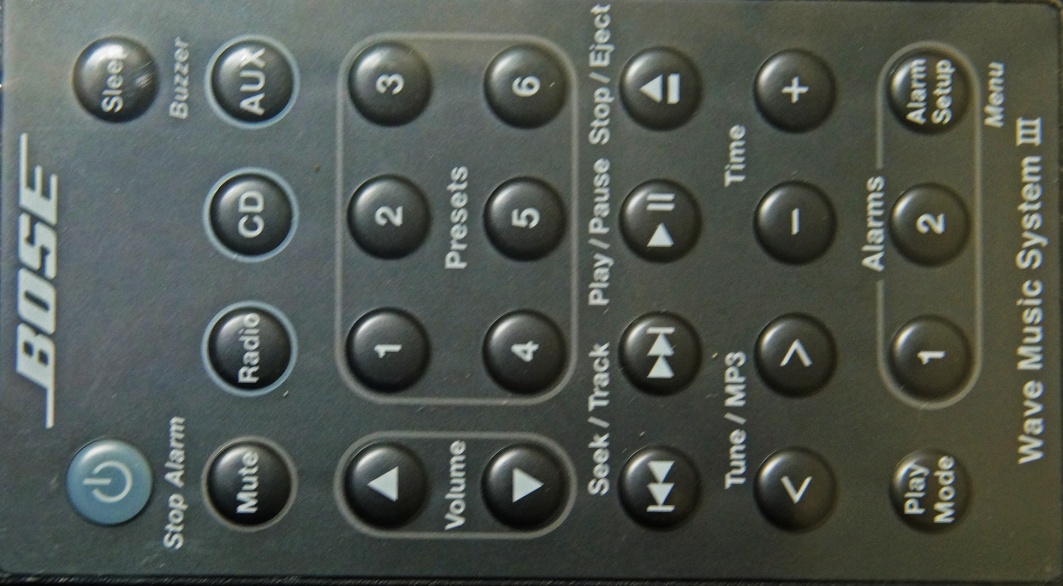 Press “CD” (Window should show “CD”)Insert CDUse “SEEK/TRACK” to access desired trackTIP:At the end of a track press “PLAY/PAUSE”.  Use “SEEK/TRACK” to get to next track, press “PLAY/PAUSE” when ready to start